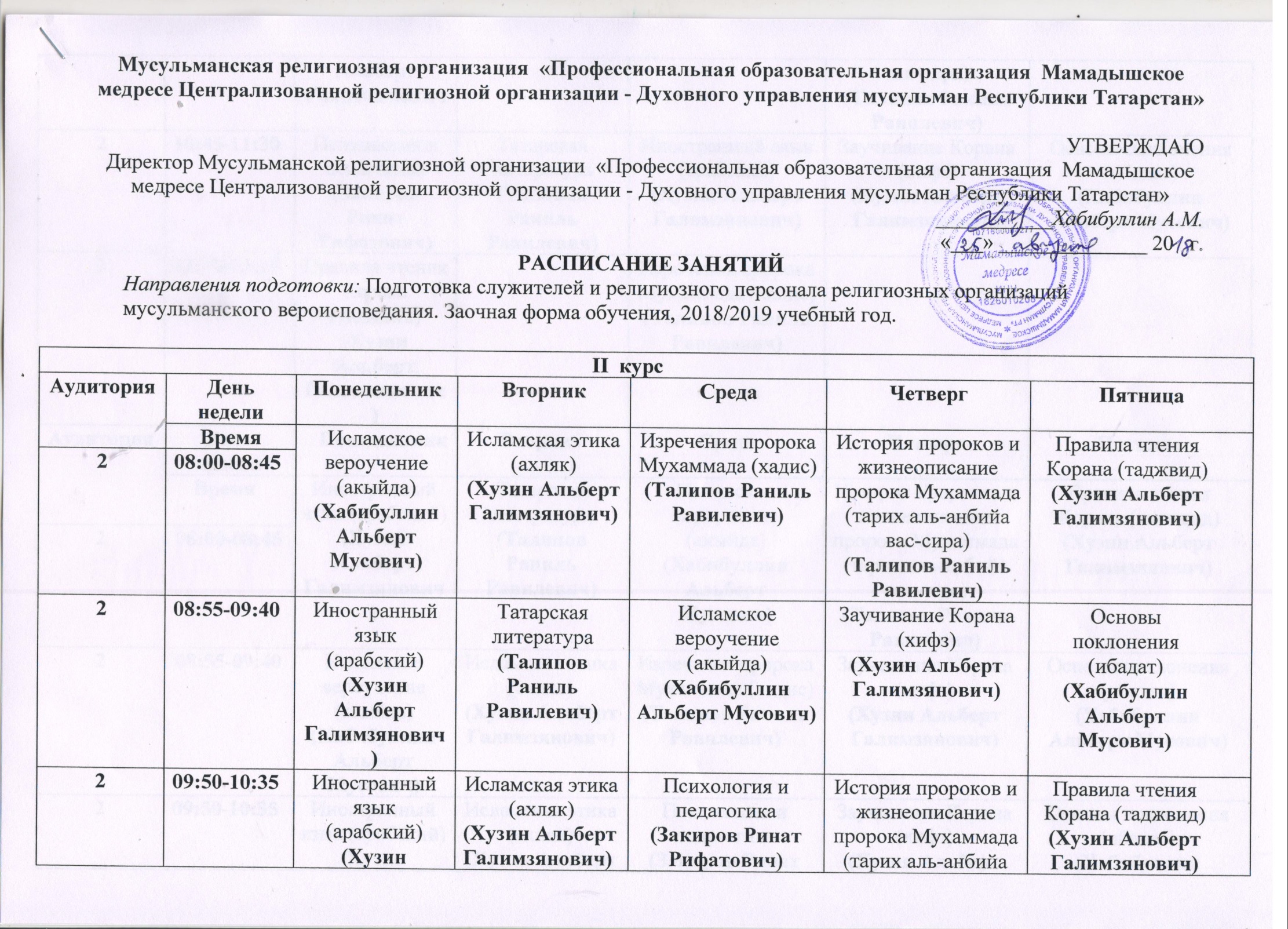 210:45-11:3010:45-11:30Психология и педагогика (Закиров Ринат Рифатович)Психология и педагогика (Закиров Ринат Рифатович)Татарская литература(Талипов Раниль Равилевич)Татарская литература(Талипов Раниль Равилевич)Иностранный язык (арабский)(Хузин Альберт Галимзянович)Иностранный язык (арабский)(Хузин Альберт Галимзянович)Заучивание Корана (хифз)(Хузин Альберт Галимзянович)Заучивание Корана (хифз)(Хузин Альберт Галимзянович)Основы поклонения (ибадат)(Хабибуллин Альберт Мусович)Основы поклонения (ибадат)(Хабибуллин Альберт Мусович)212:30-13:1512:30-13:15Правила чтения Корана (таджвид)(Хузин Альберт Галимзянович)Правила чтения Корана (таджвид)(Хузин Альберт Галимзянович)Изречения пророка Мухаммада (хадис)(Талипов Раниль Равилевич)Изречения пророка Мухаммада (хадис)(Талипов Раниль Равилевич)АудиторияДень неделиПонедельникПонедельникПонедельникВторникВторникСредаЧетвергЧетвергЧетвергПятницаПятницаАудитория    ВремяИностранный язык (арабский)(Хузин Альберт Галимзянович)Иностранный язык (арабский)(Хузин Альберт Галимзянович)Иностранный язык (арабский)(Хузин Альберт Галимзянович)Татарская литература(Талипов Раниль Равилевич)Татарская литература(Талипов Раниль Равилевич)Исламское вероучение (акыйда)(Хабибуллин Альберт Мусович)История пророков и жизнеописание пророка Мухаммада (тарих аль-анбийа вас-сира)(Талипов Раниль Равилевич)История пророков и жизнеописание пророка Мухаммада (тарих аль-анбийа вас-сира)(Талипов Раниль Равилевич)История пророков и жизнеописание пророка Мухаммада (тарих аль-анбийа вас-сира)(Талипов Раниль Равилевич)Правила чтения Корана (таджвид)(Хузин Альберт Галимзянович)Правила чтения Корана (таджвид)(Хузин Альберт Галимзянович)Аудитория    ВремяИностранный язык (арабский)(Хузин Альберт Галимзянович)Иностранный язык (арабский)(Хузин Альберт Галимзянович)Иностранный язык (арабский)(Хузин Альберт Галимзянович)Татарская литература(Талипов Раниль Равилевич)Татарская литература(Талипов Раниль Равилевич)Исламское вероучение (акыйда)(Хабибуллин Альберт Мусович)История пророков и жизнеописание пророка Мухаммада (тарих аль-анбийа вас-сира)(Талипов Раниль Равилевич)История пророков и жизнеописание пророка Мухаммада (тарих аль-анбийа вас-сира)(Талипов Раниль Равилевич)История пророков и жизнеописание пророка Мухаммада (тарих аль-анбийа вас-сира)(Талипов Раниль Равилевич)Правила чтения Корана (таджвид)(Хузин Альберт Галимзянович)Правила чтения Корана (таджвид)(Хузин Альберт Галимзянович)208:00-08:45Иностранный язык (арабский)(Хузин Альберт Галимзянович)Иностранный язык (арабский)(Хузин Альберт Галимзянович)Иностранный язык (арабский)(Хузин Альберт Галимзянович)Татарская литература(Талипов Раниль Равилевич)Татарская литература(Талипов Раниль Равилевич)Исламское вероучение (акыйда)(Хабибуллин Альберт Мусович)История пророков и жизнеописание пророка Мухаммада (тарих аль-анбийа вас-сира)(Талипов Раниль Равилевич)История пророков и жизнеописание пророка Мухаммада (тарих аль-анбийа вас-сира)(Талипов Раниль Равилевич)История пророков и жизнеописание пророка Мухаммада (тарих аль-анбийа вас-сира)(Талипов Раниль Равилевич)Правила чтения Корана (таджвид)(Хузин Альберт Галимзянович)Правила чтения Корана (таджвид)(Хузин Альберт Галимзянович)208:55-09:40Исламское вероучение (акыйда)(Хабибуллин Альберт Мусович)Исламское вероучение (акыйда)(Хабибуллин Альберт Мусович)Исламское вероучение (акыйда)(Хабибуллин Альберт Мусович)Исламская этика (ахляк)(Хузин Альберт Галимзянович)Исламская этика (ахляк)(Хузин Альберт Галимзянович)Изречения пророка Мухаммада (хадис)(Талипов Раниль Равилевич)Заучивание Корана (хифз)(Хузин Альберт Галимзянович)Заучивание Корана (хифз)(Хузин Альберт Галимзянович)Заучивание Корана (хифз)(Хузин Альберт Галимзянович)Основы поклонения (ибадат)(Хабибуллин Альберт Мусович)Основы поклонения (ибадат)(Хабибуллин Альберт Мусович)209:50-10:35Иностранный язык (арабский)(Хузин Альберт Галимзянович)Иностранный язык (арабский)(Хузин Альберт Галимзянович)Иностранный язык (арабский)(Хузин Альберт Галимзянович)Исламская этика (ахляк) (Хузин Альберт Галимзянович)Исламская этика (ахляк) (Хузин Альберт Галимзянович)Психология и педагогика  (Закиров Ринат Рифатович)Заучивание Корана (хифз)(Хузин Альберт Галимзянович)Заучивание Корана (хифз)(Хузин Альберт Галимзянович)Заучивание Корана (хифз)(Хузин Альберт Галимзянович)Основы поклонения (ибадат)(Хабибуллин Альберт Мусович)Основы поклонения (ибадат)(Хабибуллин Альберт Мусович)210:45-11:30Психология и педагогика (Закиров Ринат Рифатович)Психология и педагогика (Закиров Ринат Рифатович)Психология и педагогика (Закиров Ринат Рифатович)Татарская литература(Талипов Раниль Равилевич)Татарская литература(Талипов Раниль Равилевич)Иностранный язык (арабский)(Хузин Альберт Галимзянович)История пророков и жизнеописание пророка Мухаммада (тарих аль-анбийа вас-сира)(Талипов Раниль Равилевич)История пророков и жизнеописание пророка Мухаммада (тарих аль-анбийа вас-сира)(Талипов Раниль Равилевич)История пророков и жизнеописание пророка Мухаммада (тарих аль-анбийа вас-сира)(Талипов Раниль Равилевич)Правила чтения Корана (таджвид)(Хузин Альберт Галимзянович)Правила чтения Корана (таджвид)(Хузин Альберт Галимзянович)212:30-13:15Правила чтения Корана (таджвид)(Хузин Альберт Галимзянович)Правила чтения Корана (таджвид)(Хузин Альберт Галимзянович)Правила чтения Корана (таджвид)(Хузин Альберт Галимзянович)Изречения пророка Мухаммада (хадис)(Талипов Раниль Равилевич)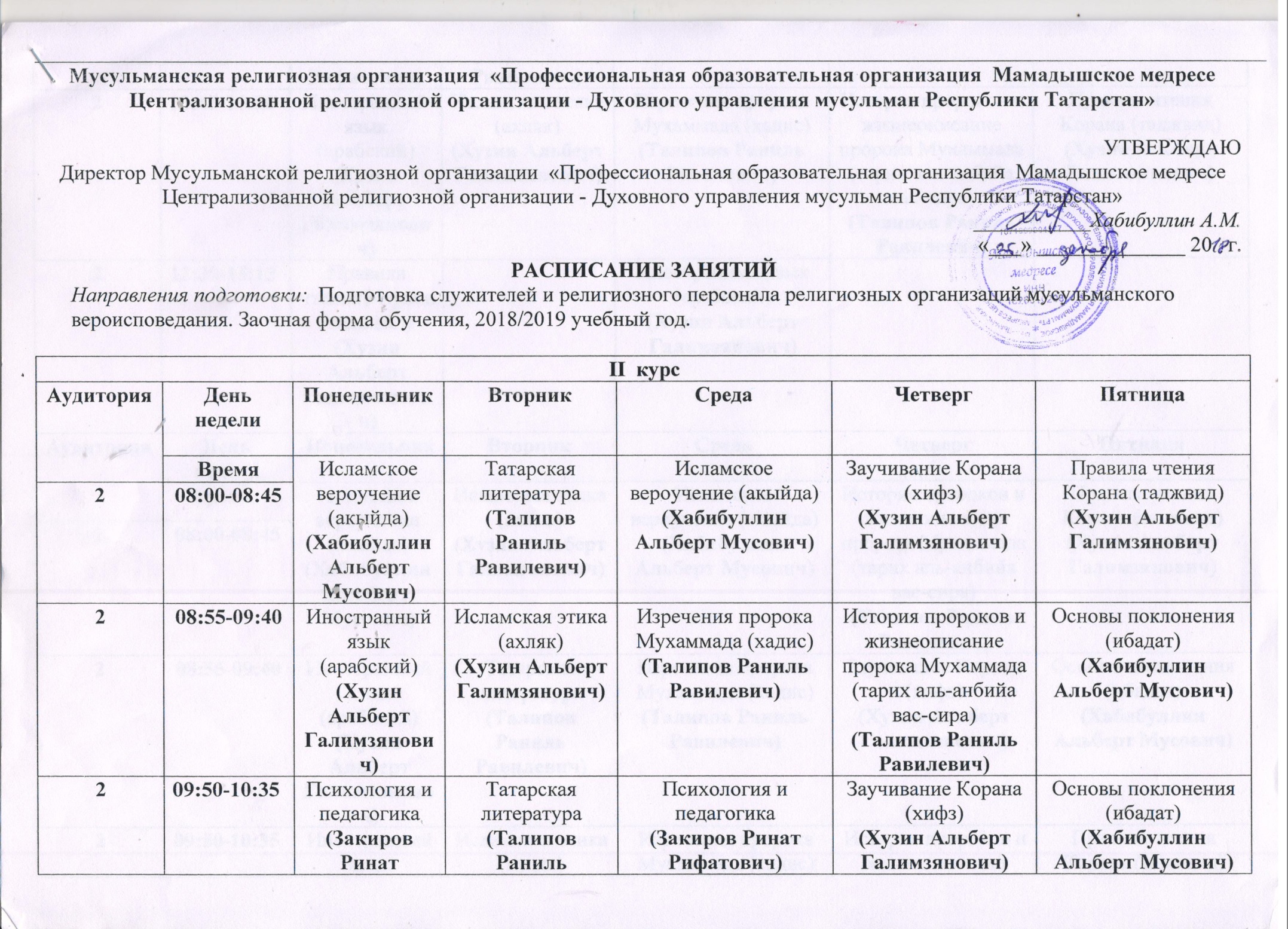 210:45-11:3010:45-11:30Иностранный язык (арабский)(Хузин Альберт Галимзянович)Исламская этика (ахляк) (Хузин Альберт Галимзянович)Исламская этика (ахляк) (Хузин Альберт Галимзянович)Изречения пророка Мухаммада (хадис)(Талипов Раниль Равилевич)Изречения пророка Мухаммада (хадис)(Талипов Раниль Равилевич)Изречения пророка Мухаммада (хадис)(Талипов Раниль Равилевич)Изречения пророка Мухаммада (хадис)(Талипов Раниль Равилевич)История пророков и жизнеописание пророка Мухаммада (тарих аль-анбийа вас-сира)(Талипов Раниль Равилевич)История пророков и жизнеописание пророка Мухаммада (тарих аль-анбийа вас-сира)(Талипов Раниль Равилевич)Правила чтения Корана (таджвид)(Хузин Альберт Галимзянович)212:30-13:1512:30-13:15Правила чтения Корана (таджвид)(Хузин Альберт Галимзянович)Иностранный язык (арабский)(Хузин Альберт Галимзянович)Иностранный язык (арабский)(Хузин Альберт Галимзянович)Иностранный язык (арабский)(Хузин Альберт Галимзянович)Иностранный язык (арабский)(Хузин Альберт Галимзянович)АудиторияДень неделиПонедельникПонедельникВторникВторникСредаСредаСредаСредаЧетвергЧетвергПятницаАудитория    ВремяИсламское вероучение (акыйда)(Хабибуллин Альберт Мусович)Исламское вероучение (акыйда)(Хабибуллин Альберт Мусович)Исламская этика (ахляк)(Хузин Альберт Галимзянович)Исламская этика (ахляк)(Хузин Альберт Галимзянович)Исламское вероучение (акыйда)(Хабибуллин Альберт Мусович)Исламское вероучение (акыйда)(Хабибуллин Альберт Мусович)Исламское вероучение (акыйда)(Хабибуллин Альберт Мусович)Исламское вероучение (акыйда)(Хабибуллин Альберт Мусович)История пророков и жизнеописание пророка Мухаммада (тарих аль-анбийа вас-сира)(Талипов Раниль Равилевич)История пророков и жизнеописание пророка Мухаммада (тарих аль-анбийа вас-сира)(Талипов Раниль Равилевич)Правила чтения Корана (таджвид)(Хузин Альберт Галимзянович)208:00-08:45Исламское вероучение (акыйда)(Хабибуллин Альберт Мусович)Исламское вероучение (акыйда)(Хабибуллин Альберт Мусович)Исламская этика (ахляк)(Хузин Альберт Галимзянович)Исламская этика (ахляк)(Хузин Альберт Галимзянович)Исламское вероучение (акыйда)(Хабибуллин Альберт Мусович)Исламское вероучение (акыйда)(Хабибуллин Альберт Мусович)Исламское вероучение (акыйда)(Хабибуллин Альберт Мусович)Исламское вероучение (акыйда)(Хабибуллин Альберт Мусович)История пророков и жизнеописание пророка Мухаммада (тарих аль-анбийа вас-сира)(Талипов Раниль Равилевич)История пророков и жизнеописание пророка Мухаммада (тарих аль-анбийа вас-сира)(Талипов Раниль Равилевич)Правила чтения Корана (таджвид)(Хузин Альберт Галимзянович)208:55-09:40Иностранный язык (арабский)(Хузин Альберт Галимзянович)Иностранный язык (арабский)(Хузин Альберт Галимзянович)Татарская литература(Талипов Раниль Равилевич)Татарская литература(Талипов Раниль Равилевич)Изречения пророка Мухаммада (хадис)(Талипов Раниль Равилевич)Изречения пророка Мухаммада (хадис)(Талипов Раниль Равилевич)Изречения пророка Мухаммада (хадис)(Талипов Раниль Равилевич)Изречения пророка Мухаммада (хадис)(Талипов Раниль Равилевич)Заучивание Корана (хифз)(Хузин Альберт Галимзянович)Заучивание Корана (хифз)(Хузин Альберт Галимзянович)Основы поклонения (ибадат)(Хабибуллин Альберт Мусович)209:50-10:35Иностранный язык (арабский)(Хузин Альберт Галимзянович)Иностранный язык (арабский)(Хузин Альберт Галимзянович)Исламская этика (ахляк) (Хузин Альберт Галимзянович)Исламская этика (ахляк) (Хузин Альберт Галимзянович)Изречения пророка Мухаммада (хадис)(Талипов Раниль Равилевич)Изречения пророка Мухаммада (хадис)(Талипов Раниль Равилевич)Изречения пророка Мухаммада (хадис)(Талипов Раниль Равилевич)Изречения пророка Мухаммада (хадис)(Талипов Раниль Равилевич)История пророков и жизнеописание пророка Мухаммада (тарих аль-анбийа вас-сира)(Талипов Раниль Равилевич)История пророков и жизнеописание пророка Мухаммада (тарих аль-анбийа вас-сира)(Талипов Раниль Равилевич)Правила чтения Корана (таджвид)(Хузин Альберт Галимзянович)210:45-11:30Психология и педагогика  (Закиров Ринат Рифатович)Психология и педагогика  (Закиров Ринат Рифатович)Татарская литература(Талипов Раниль Равилевич)Татарская литература(Талипов Раниль Равилевич)Психология и педагогика  (Закиров Ринат Рифатович)Психология и педагогика  (Закиров Ринат Рифатович)Психология и педагогика  (Закиров Ринат Рифатович)Психология и педагогика  (Закиров Ринат Рифатович)Заучивание Корана (хифз)(Хузин Альберт Галимзянович)Заучивание Корана (хифз)(Хузин Альберт Галимзянович)Основы поклонения (ибадат)(Хабибуллин Альберт Мусович)212:30-13:15Правила чтения Корана (таджвид)(Хузин Альберт Галимзянович)Правила чтения Корана (таджвид)(Хузин Альберт Галимзянович)Иностранный язык (арабский)(Хузин Альберт Галимзянович)Иностранный язык (арабский)(Хузин Альберт Галимзянович)Иностранный язык (арабский)(Хузин Альберт Галимзянович)Иностранный язык (арабский)(Хузин Альберт Галимзянович)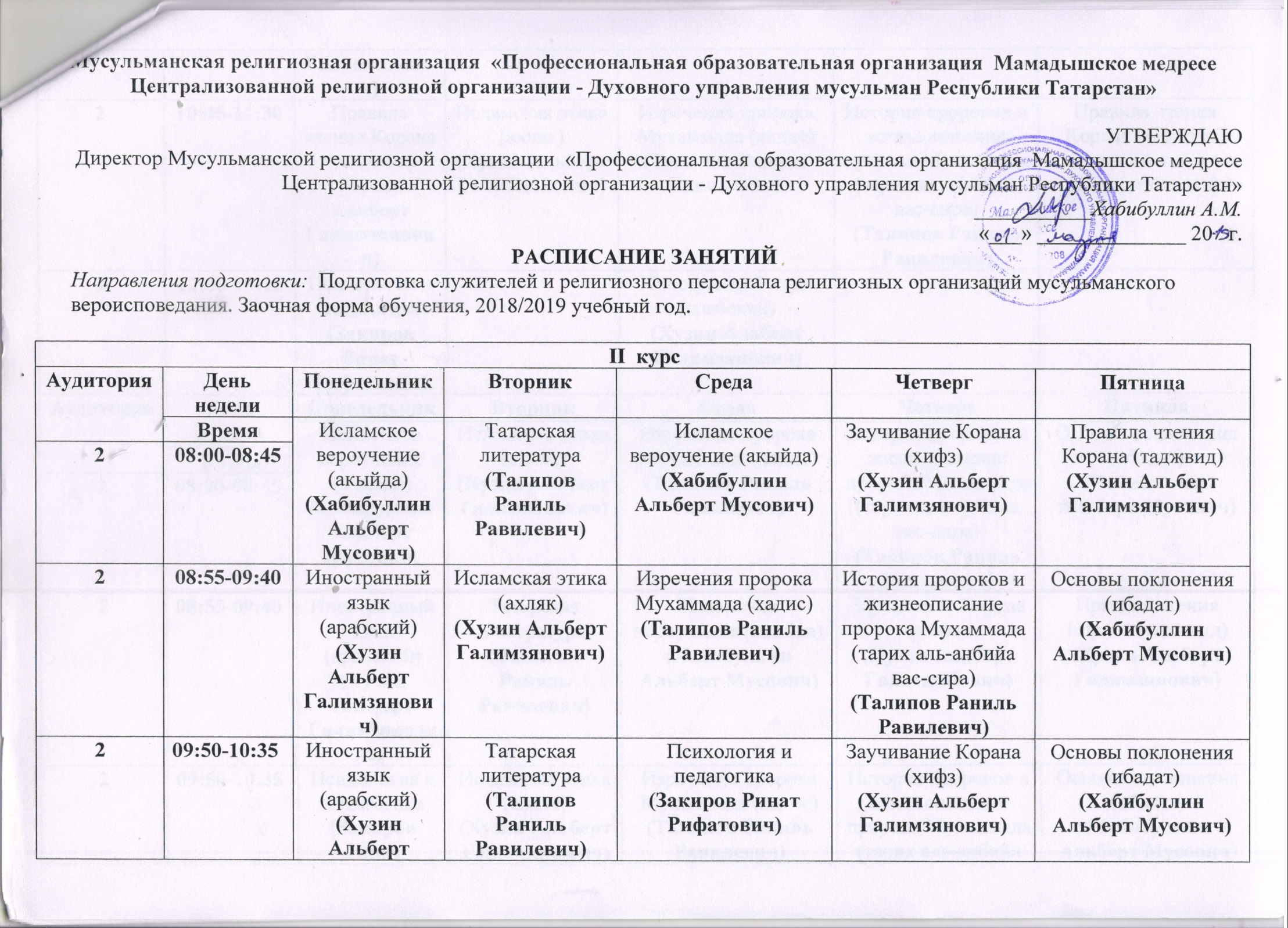 210:45-11:3010:45-11:30Правила чтения Корана (таджвид)(Хузин Альберт Галимзянович)Исламская этика (ахляк) (Хузин Альберт Галимзянович)Исламская этика (ахляк) (Хузин Альберт Галимзянович)Изречения пророка Мухаммада (хадис)(Талипов Раниль Равилевич)Изречения пророка Мухаммада (хадис)(Талипов Раниль Равилевич)Изречения пророка Мухаммада (хадис)(Талипов Раниль Равилевич)Изречения пророка Мухаммада (хадис)(Талипов Раниль Равилевич)История пророков и жизнеописание пророка Мухаммада (тарих аль-анбийа вас-сира)(Талипов Раниль Равилевич)История пророков и жизнеописание пророка Мухаммада (тарих аль-анбийа вас-сира)(Талипов Раниль Равилевич)Правила чтения Корана (таджвид)(Хузин Альберт Галимзянович)212:30-13:1512:30-13:15Психология и педагогика  (Закиров Ринат Рифатович)Иностранный язык (арабский)(Хузин Альберт Галимзянович)Иностранный язык (арабский)(Хузин Альберт Галимзянович)Иностранный язык (арабский)(Хузин Альберт Галимзянович)Иностранный язык (арабский)(Хузин Альберт Галимзянович)АудиторияДень неделиДень неделиПонедельникВторникВторникСредаСредаСредаСредаЧетвергЧетвергПятницаАудиторияДень неделиДень неделиИсламское вероучение (акыйда)(Хабибуллин Альберт Мусович)Исламская этика (ахляк)(Хузин Альберт Галимзянович)Исламская этика (ахляк)(Хузин Альберт Галимзянович)Изречения пророка Мухаммада (хадис)(Талипов Раниль Равилевич)Изречения пророка Мухаммада (хадис)(Талипов Раниль Равилевич)Изречения пророка Мухаммада (хадис)(Талипов Раниль Равилевич)Изречения пророка Мухаммада (хадис)(Талипов Раниль Равилевич)История пророков и жизнеописание пророка Мухаммада (тарих аль-анбийа вас-сира)(Талипов Раниль Равилевич)История пророков и жизнеописание пророка Мухаммада (тарих аль-анбийа вас-сира)(Талипов Раниль Равилевич)Основы поклонения (ибадат)(Хабибуллин Альберт Мусович)АудиторияВремяВремяИсламское вероучение (акыйда)(Хабибуллин Альберт Мусович)Исламская этика (ахляк)(Хузин Альберт Галимзянович)Исламская этика (ахляк)(Хузин Альберт Галимзянович)Изречения пророка Мухаммада (хадис)(Талипов Раниль Равилевич)Изречения пророка Мухаммада (хадис)(Талипов Раниль Равилевич)Изречения пророка Мухаммада (хадис)(Талипов Раниль Равилевич)Изречения пророка Мухаммада (хадис)(Талипов Раниль Равилевич)История пророков и жизнеописание пророка Мухаммада (тарих аль-анбийа вас-сира)(Талипов Раниль Равилевич)История пророков и жизнеописание пророка Мухаммада (тарих аль-анбийа вас-сира)(Талипов Раниль Равилевич)Основы поклонения (ибадат)(Хабибуллин Альберт Мусович)208:00-08:4508:00-08:45Исламское вероучение (акыйда)(Хабибуллин Альберт Мусович)Исламская этика (ахляк)(Хузин Альберт Галимзянович)Исламская этика (ахляк)(Хузин Альберт Галимзянович)Изречения пророка Мухаммада (хадис)(Талипов Раниль Равилевич)Изречения пророка Мухаммада (хадис)(Талипов Раниль Равилевич)Изречения пророка Мухаммада (хадис)(Талипов Раниль Равилевич)Изречения пророка Мухаммада (хадис)(Талипов Раниль Равилевич)История пророков и жизнеописание пророка Мухаммада (тарих аль-анбийа вас-сира)(Талипов Раниль Равилевич)История пророков и жизнеописание пророка Мухаммада (тарих аль-анбийа вас-сира)(Талипов Раниль Равилевич)Основы поклонения (ибадат)(Хабибуллин Альберт Мусович)208:55-09:4008:55-09:40Иностранный язык (арабский)(Хузин Альберт Галимзянович)Татарская литература(Талипов Раниль Равилевич)Татарская литература(Талипов Раниль Равилевич)Исламское вероучение (акыйда)(Хабибуллин Альберт Мусович)Исламское вероучение (акыйда)(Хабибуллин Альберт Мусович)Исламское вероучение (акыйда)(Хабибуллин Альберт Мусович)Исламское вероучение (акыйда)(Хабибуллин Альберт Мусович)Заучивание Корана (хифз)(Хузин Альберт Галимзянович)Заучивание Корана (хифз)(Хузин Альберт Галимзянович)Правила чтения Корана (таджвид)(Хузин Альберт Галимзянович)209:50-10:3509:50-10:35Психология и педагогика  (Закиров Ринат Рифатович)Исламская этика (ахляк) (Хузин Альберт Галимзянович)Исламская этика (ахляк) (Хузин Альберт Галимзянович)Изречения пророка Мухаммада (хадис)(Талипов Раниль Равилевич)Изречения пророка Мухаммада (хадис)(Талипов Раниль Равилевич)Изречения пророка Мухаммада (хадис)(Талипов Раниль Равилевич)Изречения пророка Мухаммада (хадис)(Талипов Раниль Равилевич)История пророков и жизнеописание пророка Мухаммада (тарих аль-анбийа вас-сира)(Талипов Раниль Равилевич)История пророков и жизнеописание пророка Мухаммада (тарих аль-анбийа вас-сира)(Талипов Раниль Равилевич)Основы поклонения (ибадат)(Хабибуллин Альберт Мусович)210:45-11:3010:45-11:30Иностранный язык (арабский)(Хузин Альберт Галимзянович)Татарская литература(Талипов Раниль Равилевич)Татарская литература(Талипов Раниль Равилевич)Психология и педагогика(Закиров Ринат Рифатович)Психология и педагогика(Закиров Ринат Рифатович)Психология и педагогика(Закиров Ринат Рифатович)Психология и педагогика(Закиров Ринат Рифатович)Заучивание Корана (хифз)(Хузин Альберт Галимзянович)Заучивание Корана (хифз)(Хузин Альберт Галимзянович)Правила чтения Корана (таджвид)(Хузин Альберт Галимзянович)212:30-13:1512:30-13:15Правила чтения Корана (таджвид)(Хузин Альберт Галимзянович)Иностранный язык (арабский)(Хузин Альберт Галимзянович)Иностранный язык (арабский)(Хузин Альберт Галимзянович)Иностранный язык (арабский)(Хузин Альберт Галимзянович)Иностранный язык (арабский)(Хузин Альберт Галимзянович)АудиторияДень неделиДень неделиПонедельникВторникВторникСредаСредаСредаСредаЧетвергЧетвергПятницаАудиторияДень неделиДень неделиИсламское вероучение (акыйда)(Хабибуллин Альберт Мусович)Татарская литература(Талипов Раниль Равилевич)Татарская литература(Талипов Раниль Равилевич)Исламское вероучение (акыйда)(Хабибуллин Альберт Мусович)Исламское вероучение (акыйда)(Хабибуллин Альберт Мусович)Исламское вероучение (акыйда)(Хабибуллин Альберт Мусович)Исламское вероучение (акыйда)(Хабибуллин Альберт Мусович)История пророков и жизнеописание пророка Мухаммада (тарих аль-анбийа вас-сира)(Талипов Раниль Равилевич)История пророков и жизнеописание пророка Мухаммада (тарих аль-анбийа вас-сира)(Талипов Раниль Равилевич)Основы поклонения (ибадат)(Хабибуллин Альберт Мусович)АудиторияВремяВремяИсламское вероучение (акыйда)(Хабибуллин Альберт Мусович)Татарская литература(Талипов Раниль Равилевич)Татарская литература(Талипов Раниль Равилевич)Исламское вероучение (акыйда)(Хабибуллин Альберт Мусович)Исламское вероучение (акыйда)(Хабибуллин Альберт Мусович)Исламское вероучение (акыйда)(Хабибуллин Альберт Мусович)Исламское вероучение (акыйда)(Хабибуллин Альберт Мусович)История пророков и жизнеописание пророка Мухаммада (тарих аль-анбийа вас-сира)(Талипов Раниль Равилевич)История пророков и жизнеописание пророка Мухаммада (тарих аль-анбийа вас-сира)(Талипов Раниль Равилевич)Основы поклонения (ибадат)(Хабибуллин Альберт Мусович)208:00-08:4508:00-08:45Исламское вероучение (акыйда)(Хабибуллин Альберт Мусович)Татарская литература(Талипов Раниль Равилевич)Татарская литература(Талипов Раниль Равилевич)Исламское вероучение (акыйда)(Хабибуллин Альберт Мусович)Исламское вероучение (акыйда)(Хабибуллин Альберт Мусович)Исламское вероучение (акыйда)(Хабибуллин Альберт Мусович)Исламское вероучение (акыйда)(Хабибуллин Альберт Мусович)История пророков и жизнеописание пророка Мухаммада (тарих аль-анбийа вас-сира)(Талипов Раниль Равилевич)История пророков и жизнеописание пророка Мухаммада (тарих аль-анбийа вас-сира)(Талипов Раниль Равилевич)Основы поклонения (ибадат)(Хабибуллин Альберт Мусович)208:55-09:4008:55-09:40Иностранный язык (арабский)(Хузин Альберт Галимзянович)Исламская этика (ахляк)(Хузин Альберт Галимзянович)Исламская этика (ахляк)(Хузин Альберт Галимзянович)Изречения пророка Мухаммада (хадис)(Талипов Раниль Равилевич)Изречения пророка Мухаммада (хадис)(Талипов Раниль Равилевич)Изречения пророка Мухаммада (хадис)(Талипов Раниль Равилевич)Изречения пророка Мухаммада (хадис)(Талипов Раниль Равилевич)Заучивание Корана (хифз)(Хузин Альберт Галимзянович)Заучивание Корана (хифз)(Хузин Альберт Галимзянович)Правила чтения Корана (таджвид)(Хузин Альберт Галимзянович)209:50-10:3509:50-10:35Психология и педагогика  (Закиров Ринат Рифатович)Татарская литература(Талипов Раниль Равилевич)Татарская литература(Талипов Раниль Равилевич)Психология и педагогика(Закиров Ринат Рифатович)Психология и педагогика(Закиров Ринат Рифатович)Психология и педагогика(Закиров Ринат Рифатович)Психология и педагогика(Закиров Ринат Рифатович)История пророков и жизнеописание пророка Мухаммада (тарих аль-анбийа вас-сира)(Талипов Раниль Равилевич)История пророков и жизнеописание пророка Мухаммада (тарих аль-анбийа вас-сира)(Талипов Раниль Равилевич)Основы поклонения (ибадат)(Хабибуллин Альберт Мусович)210:45-11:3010:45-11:30Иностранный язык (арабский)(Хузин Альберт Галимзянович)Исламская этика (ахляк) (Хузин Альберт Галимзянович)Исламская этика (ахляк) (Хузин Альберт Галимзянович)Иностранный язык (арабский)(Хузин Альберт Галимзянович)Иностранный язык (арабский)(Хузин Альберт Галимзянович)Иностранный язык (арабский)(Хузин Альберт Галимзянович)Иностранный язык (арабский)(Хузин Альберт Галимзянович)Заучивание Корана (хифз)(Хузин Альберт Галимзянович)Заучивание Корана (хифз)(Хузин Альберт Галимзянович)Правила чтения Корана (таджвид)(Хузин Альберт Галимзянович)212:30-13:1512:30-13:15Правила чтения Корана (таджвид)(Хузин Альберт Галимзянович)Изречения пророка Мухаммада (хадис)(Талипов Раниль Равилевич)Изречения пророка Мухаммада (хадис)(Талипов Раниль Равилевич)Изречения пророка Мухаммада (хадис)(Талипов Раниль Равилевич)Изречения пророка Мухаммада (хадис)(Талипов Раниль Равилевич)АудиторияДень неделиДень неделиПонедельникВторникВторникСредаСредаСредаСредаЧетвергЧетвергПятницаАудиторияДень неделиДень неделиИсламское вероучение (акыйда)(Хабибуллин Альберт Мусович)Исламская этика (ахляк)(Хузин Альберт Галимзянович)Исламская этика (ахляк)(Хузин Альберт Галимзянович)Исламское вероучение (акыйда)(Хабибуллин Альберт Мусович)Исламское вероучение (акыйда)(Хабибуллин Альберт Мусович)Исламское вероучение (акыйда)(Хабибуллин Альберт Мусович)Исламское вероучение (акыйда)(Хабибуллин Альберт Мусович)Заучивание Корана (хифз)(Хузин Альберт Галимзянович)Заучивание Корана (хифз)(Хузин Альберт Галимзянович)Основы поклонения (ибадат)(Хабибуллин Альберт Мусович)АудиторияВремяВремяИсламское вероучение (акыйда)(Хабибуллин Альберт Мусович)Исламская этика (ахляк)(Хузин Альберт Галимзянович)Исламская этика (ахляк)(Хузин Альберт Галимзянович)Исламское вероучение (акыйда)(Хабибуллин Альберт Мусович)Исламское вероучение (акыйда)(Хабибуллин Альберт Мусович)Исламское вероучение (акыйда)(Хабибуллин Альберт Мусович)Исламское вероучение (акыйда)(Хабибуллин Альберт Мусович)Заучивание Корана (хифз)(Хузин Альберт Галимзянович)Заучивание Корана (хифз)(Хузин Альберт Галимзянович)Основы поклонения (ибадат)(Хабибуллин Альберт Мусович)208:00-08:4508:00-08:45Исламское вероучение (акыйда)(Хабибуллин Альберт Мусович)Исламская этика (ахляк)(Хузин Альберт Галимзянович)Исламская этика (ахляк)(Хузин Альберт Галимзянович)Исламское вероучение (акыйда)(Хабибуллин Альберт Мусович)Исламское вероучение (акыйда)(Хабибуллин Альберт Мусович)Исламское вероучение (акыйда)(Хабибуллин Альберт Мусович)Исламское вероучение (акыйда)(Хабибуллин Альберт Мусович)Заучивание Корана (хифз)(Хузин Альберт Галимзянович)Заучивание Корана (хифз)(Хузин Альберт Галимзянович)Основы поклонения (ибадат)(Хабибуллин Альберт Мусович)208:55-09:4008:55-09:40Иностранный язык (арабский)(Хузин Альберт Галимзянович)Татарская литература(Талипов Раниль Равилевич)Татарская литература(Талипов Раниль Равилевич)Изречения пророка Мухаммада (хадис)(Талипов Раниль Равилевич)Изречения пророка Мухаммада (хадис)(Талипов Раниль Равилевич)Изречения пророка Мухаммада (хадис)(Талипов Раниль Равилевич)Изречения пророка Мухаммада (хадис)(Талипов Раниль Равилевич)История пророков и жизнеописание пророка Мухаммада (тарих аль-анбийа вас-сира)(Талипов Раниль Равилевич)История пророков и жизнеописание пророка Мухаммада (тарих аль-анбийа вас-сира)(Талипов Раниль Равилевич)Правила чтения Корана (таджвид)(Хузин Альберт Галимзянович)209:50-10:3509:50-10:35Психология и педагогика  (Закиров Ринат Рифатович)Исламская этика (ахляк) (Хузин Альберт Галимзянович)Исламская этика (ахляк) (Хузин Альберт Галимзянович)Психология и педагогика(Закиров Ринат Рифатович)Психология и педагогика(Закиров Ринат Рифатович)Психология и педагогика(Закиров Ринат Рифатович)Психология и педагогика(Закиров Ринат Рифатович)Заучивание Корана (хифз)(Хузин Альберт Галимзянович)Заучивание Корана (хифз)(Хузин Альберт Галимзянович)Основы поклонения (ибадат)(Хабибуллин Альберт Мусович)210:45-11:3010:45-11:30Иностранный язык (арабский)(Хузин Альберт Галимзянович)Татарская литература(Талипов Раниль Равилевич)Татарская литература(Талипов Раниль Равилевич)Изречения пророка Мухаммада (хадис)(Талипов Раниль Равилевич)Изречения пророка Мухаммада (хадис)(Талипов Раниль Равилевич)Изречения пророка Мухаммада (хадис)(Талипов Раниль Равилевич)Изречения пророка Мухаммада (хадис)(Талипов Раниль Равилевич)История пророков и жизнеописание пророка Мухаммада (тарих аль-анбийа вас-сира)(Талипов Раниль Равилевич)История пророков и жизнеописание пророка Мухаммада (тарих аль-анбийа вас-сира)(Талипов Раниль Равилевич)Правила чтения Корана (таджвид)(Хузин Альберт Галимзянович)212:30-13:1512:30-13:15Правила чтения Корана (таджвид)(Хузин Альберт Галимзянович)Иностранный язык (арабский)(Хузин Альберт Галимзянович)Иностранный язык (арабский)(Хузин Альберт Галимзянович)Иностранный язык (арабский)(Хузин Альберт Галимзянович)Иностранный язык (арабский)(Хузин Альберт Галимзянович)